Virtual Conference «ETHIOPIA: Business Prospects and Opportunities for f Greek Entrepreneurs» 14, June 2023,   16:30-18:30Participation FormCompany’s Name: Activity Sector:Telephone: Email: Surname  / Title/Position  Surname / Title/Position  ● Member of the Hellenic African Chamber 			□	●  Non Member of the Hellenic African Chamber 	  	□Date 		Signature Please send this completed by 12.6.2023,    email info@helafrican-chamber.grUnder the Auspices of:  												 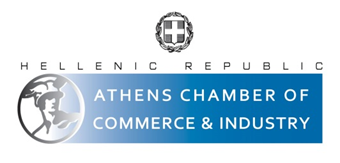 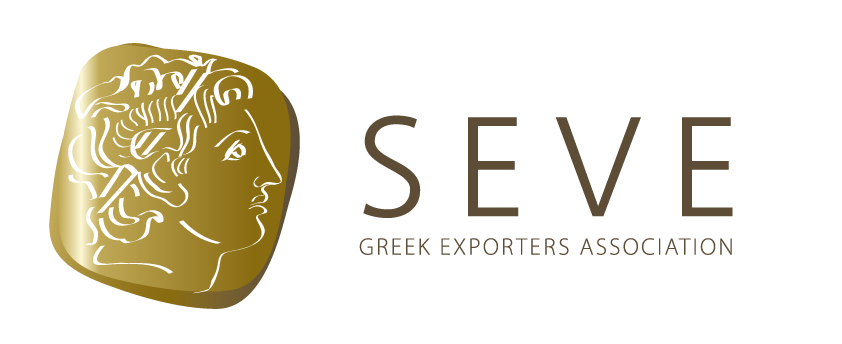 